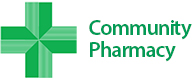 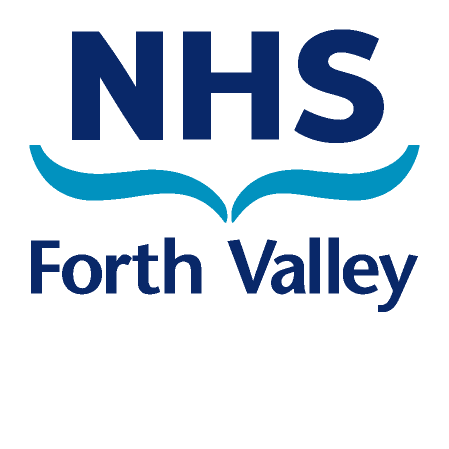 Forth Valley Community Pharmacies Providing Injection   Equipment  Provision Service  (IEP)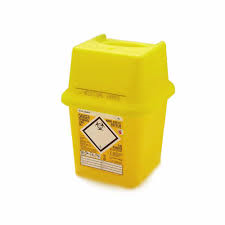 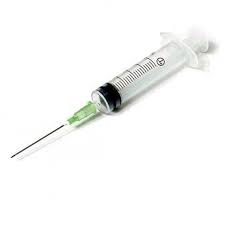 Please  visit  your  local  pharmacy  for  a  user  friendly, confidential  service.FALKIRKSTIRLINGCLACKMANNANFalkirk Pharmacy96-98 Grahams RdCornton Pharmacy54 Cornton Avenue, CorntonHolm Pharmacy130a Stirling Street, Alva Denny Pharmacy1 Stirling Street DennyLindsay & Gilmour 15 Bannockburn Rd St NiniansAlloa PharmacyMarshill AlloaHoward Pharmacy29 La Porte Precinct GrangemouthLindsay & Gilmour 5 Firs Entry BannockburnLindsay & Gilmour 81 Main St Sauchie, AlloaLarbert Pharmacy94 main St LarbertPlean PharmacyBraefoot, Main St PleanCallendar Pharmacy316-318  Main St CamelonSuperdrug PharmacyThistle Centre, StirlingBoots Pharmacy60 South St BonessSt Ninians Pharmacy39 BannockburnRd, St Ninians